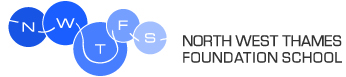 FY2 Community Diabetes / General (Internal) MedicineIt is important to note that this description is a typical example of your placement and may be subject to change.PlacementF2 Community Diabetes / General (Internal) MedicineThe departmentDiabetes and EndocrinologyMedicine Directorate plus West London CCG Community Diabetes ServiceGeneral Medicine (including Elderly Medicine) and on-call rota4 Consultants, 2-3 SpRs, 2 F2s, 2 F1s. Trust & SiteEdgar Horne Ward and Beta Cell Diabetes Centre.Community Hospitals and GP practices.The type of work to expect and learning opportunitiesExposure to a variety of outpatient clinics. Work with multidisciplinary members of the diabetes team including specialist nurses, dietitians, and podiatrists. Up to two days of general medical ward work. Time dedicated to F2 teaching and personal research or audit. A significant part of the work is out of hospital in community clinics or GP surgeryGeneral Medicine (including Elderly Medicine) and on-call rotaClinical Supervisor(s) for the placementDr Daniel MorgansteinMain duties of the placementThey will have the opportunity to work with the consultants in out-patients or community clinics for at least one day each week.The F2 doctor with their team is responsible for the ward care of patients and the maintenance of the patient’s medical record. Typical working pattern in this placementMon:  All day ward work OR Community Diabetes Clinic (St Charle’s Hospital)Tues: AM – Community Diabetes Clinic          Multi-professional meeting (Violet Melchet Clinic)          PM – Chronic disease clinic at GP                                  Practice (optional)Wed:  AM – Audit /Research          PM – Endocrine clinic or Community Diabetes ClinicThurs: AM – FY2 teaching           PM – Community Diabetes Clinic or Ward based workFri:  AM – Diabetes Clinic        PM – Ward based workOn call requirements: General Medical On-Calls Employer informationChelsea and Westminster Hospital NHS Foundation Trust